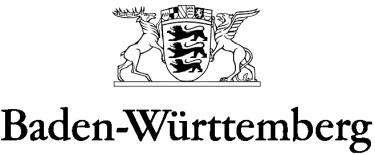 MINISTERIUM FÜR KULTUS, JUGEND UND SPORTLandeslehrerprüfungsamt - Außenstelle beim Regierungspräsidium      Zweite Staatsprüfung für das Lehramt Werkrealschule, Hauptschule und Realschule,WHRPO II vom 03. November 2014, in der derzeit gültigen FassungDaten der Anwärterin/des AnwärtersErste Staatsprüfung (ggf. Master)Unbeglaubigte Kopie(n) der/des Zeugnisse/s ist/sind beigelegt.Zweite Staatsprüfung für das Lehramt Werkrealschule, Hauptschule und Realschule Abgabetermin gemäß Terminplan LLPA über die Seminarleitung an das Landeslehrerprüfungsamt.Datum, Unterschrift der Anwärterin / des AnwärtersName, Vorname (ggf. Geburtsname)Geburtsdatum, GeburtsortStraße/Hausnummer/Postleitzahl/OrtTelefonMailadresse am SeminarSeminarName der StammschulePostleitzahl/Ort Schulleiter/inGgf. weitere AusbildungsschuleName/Postleitzahl/OrtHochschule/OrtErste Staatsprüfung (ggf. Master) in den AusbildungsfächernGgf. Erweiterungsprüfungim Fach:      Ggf. Europalehramtim bilingualen Sachfach:       Unterrichtspraxis Ausbildungslehrkraft am Seminar (Name, Vorname)im Fach      im Fach      im Fach      in Pädagogik